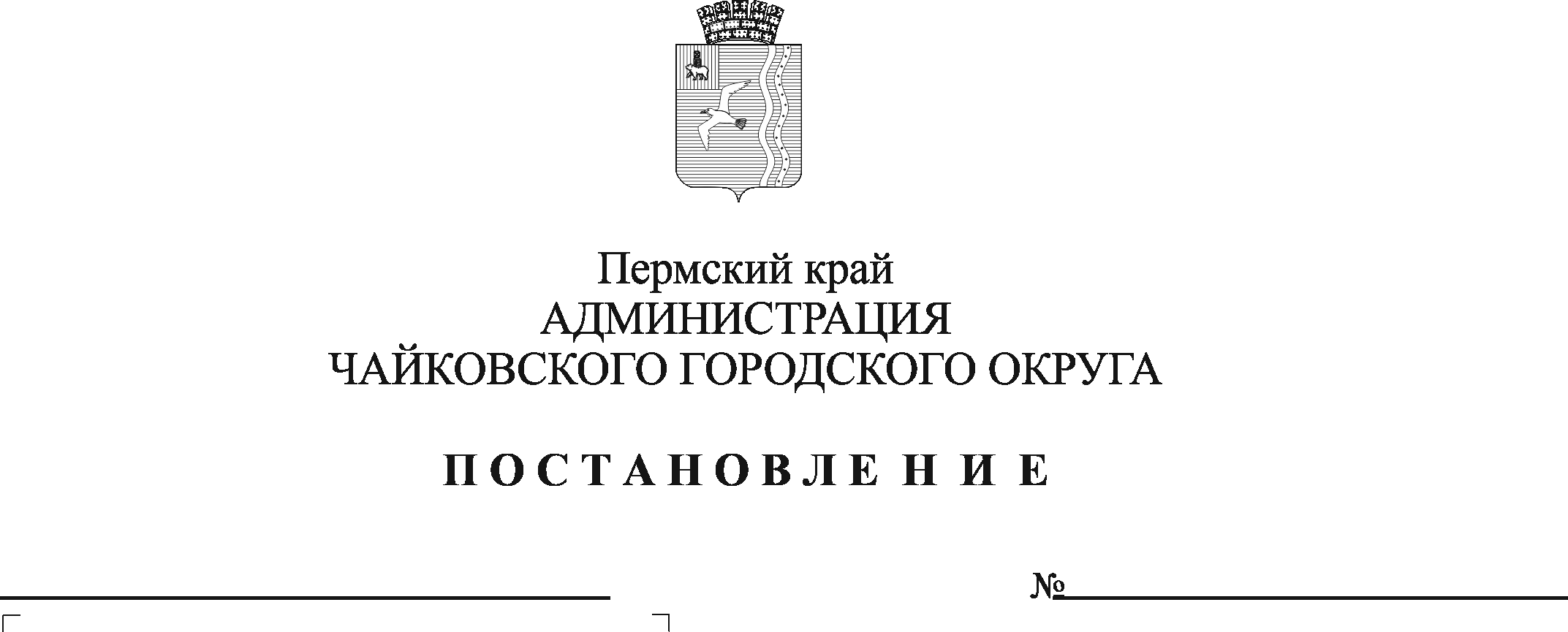 В соответствии со статьями 134, 135, 144, 145 Трудового кодекса Российской Федерации, Федеральным законом от 6 октября 2003 г. № 131-ФЗ «Об общих принципах организации местного самоуправления в Российской Федерации», Уставом Чайковского городского округа, в целях регулирования оплаты труда в муниципальном казенном учреждении «Управление гражданской защиты»ПОСТАНОВЛЯЮ:1. Внести в Положение о системе оплаты труда работников муниципального казенного учреждения «Управление гражданской защиты», утвержденное постановлением администрации Чайковского городского округа от 31 декабря 2019 г. № 2057 (в редакции постановлений администрации Чайковского городского округа от 26.03.2021 № 270, от 18.11.2021 № 1191, от 12.01.2022 № 26, от 10.05.2023 № 434) (далее - Положение), следующие изменения: 1.1. пункт 3.1.1 Положения изложить в следующей редакции:«3.1.1. выплаты работникам за работу с вредными и (или) опасными и иными особыми условиями труда.»;1.2. пункт 3.3. Положения изложить в следующей редакции:«3.3. Выплаты работникам за работу с вредными и (или) опасными и иными особыми условиями труда.3.3.1. Работникам, занятым на работах с вредными и (или) опасными условиями труда, приказом директора устанавливается доплата от оклада (тарифной ставки) в размере:-  на работах с вредными условиями труда 1 степени, - 4 процентов;- на работах с вредными условиями труда 2 степени, - 8 процентов;- на работах с вредными условиями труда 3 и (или) 4 степени, - 12 процентов;- на работах с опасными условиями труда, - 24 процентов.Доплата, выплачивается работникам, на рабочих местах которых условия труда по результатам специальной оценки условий труда отнесены к вредным либо опасным условиям труда.3.3.2. За проведение аварийно-спасательных работ в особых условиях: - без применения изолирующих средств - из расчета пятикратной часовой ставки (часовой тарифной ставки) за каждый час работы;- с применением изолирующих средств - из расчета десятикратной часовой ставки (часовой тарифной ставки) за каждый час работы.3.3.3. Перечень аварийно-спасательных работ, проводимых в особых условиях и изоляционных средств, при работе в которых за проведение аварийно-спасательных работ, производится выплата из расчета десятикратной часовой ставки (часовой тарифной ставки) за каждый час работы, приведены в приложениях 3, 4 к настоящему Положению.»; 1.3. в пункте 5.4. Положения СХЕМУ базовых должностных окладов (ставок) директора, заместителя директора муниципального казенного учреждения «Управление гражданской защиты» изложить в следующей редакции:1.4. в приложении 2 к Положению:1.4.1 в пункте 1 слова «от 28 декабря 2015 г. № 700 «О системе оплаты труда работников бюджетных, автономных и казенных учреждений МЧС России и гражданского персонала спасательных воинских формирований МЧС России» заменить словами «от 14 декабря 2019 г. № 747 «Вопросы оплаты труда работников органов, организаций (учреждений) и подразделений системы МЧС России»;1.4.2 подпункт «е» пункта 2 изложить в следующей редакции:«е) для работников военизированных горноспасательных частей - время работы (службы) в военизированных горноспасательных частях независимо от их ведомственной принадлежности и организационно-правовой формы, а также время работы на подземных горных работах, горных предприятиях (предприятиях угольной отрасли) независимо от организационно-правовой формы;»;1.4.3 абзац пятый части 1 пункта 5 дополнить словами «, войсках национальной гвардии;»;1.4.4 пункт 5 дополнить абзацами следующего содержания:«- время работы в вооруженных силах, воинских формированиях, в правоохранительных органах, органах прокуратуры, органах и подразделениях Государственной оперативно-спасательной службы, аварийно-спасательной службе Донецкой Народной Республики, органах гражданской защиты, аварийно-спасательной службе Луганской Народной Республики, военно-гражданской администрации Запорожской области и военно-гражданской администрации Херсонской области;- время работы в органах, подразделениях, на предприятиях, в учреждениях и организациях Государственной пожарной охраны Украины, штабов Гражданской обороны Украины, Министерства по делам чрезвычайных ситуаций Украины, Государственной инспекции техногенной безопасности Украины, Государственной службы чрезвычайных ситуаций Украины, аварийно-спасательных службах Украины, а также в вооруженных силах, правоохранительных органах, органах прокуратуры Украины.»;1.4.5 пункт 11.3 изложить в следующей редакции:«11.3. периоды работы, военной службы (службы) в воинских и иных формированиях, признанных в соответствии с законодательством Российской Федерации террористическими, периоды добровольного членства в организациях, признанных в соответствии с законодательством Российской Федерации экстремистскими, периоды участия в противоправных действиях против Донецкой Народной Республики, Луганской Народной Республики и их населения, периоды участия в боевых действиях в составе вооруженных сил и других формирований Украины против Российской Федерации.».1.5. Приложение 3 к Положению изложить в новой редакции согласно приложению 1 к настоящему Постановлению;1.6. Приложение 4 к Положению изложить в новой редакции согласно приложению 2 к настоящему Постановлению.2. Опубликовать постановление в газете «Огни Камы» и разместить на официальном сайте администрации Чайковского городского округа.3. Постановление вступает в силу после его официального опубликования и распространяется на правоотношения, возникшие с 1 января 2024 г.Глава городского округа – глава администрации Чайковского городского округа                                                          А.В. АгафоновПриложение 1 к постановлению администрации Чайковского городского округа от_________№    Переченьаварийно-спасательных работ, проводимых в особых условиях1. Работа в зоне разрушенных зданий и сооружений в условиях опасности обрушения конструкций этих зданий (плит, блоков, камней и другое).2. Работа в зоне разрушенных зданий и сооружений в условиях опасности повторных толчков землетрясения, взрывов газа и горючих жидкостей (паров).3. Работа в условиях лесных, степных пожаров в населенной зоне, отнесенных к III и более сложной категории.4. Работа в сложных погодных условиях:а) при эффективной температуре (с учетом влажности и скорости ветра) ниже минус 20°С и выше плюс 30°С;б) на открытом воздухе при скорости движения воздуха 20 м/с и выше;в) при сильных (интенсивных) атмосферных осадках;г) при ограничении видимости (туман и сильная облачность) менее 1,5 метров.5. Работа в условиях опасности схода снежных лавин и селей, камнепада, прорыва плотин и дамб, в руслах горных рек.6. Работа в горах на высоте свыше 3000 метров над уровнем моря, а также на высотах от 1500 метров на сложных участках горного рельефа, с применением альпинистского снаряжения.7. Работа в условиях глубоких пещер с применением спелеоснаряжения, на природном рельефе (скалы, обрывы и другое) с применением альпинистского снаряжения.8. Работа по эвакуации трупов погибших людей и животных при проведении аварийно-спасательных и других неотложных работ вне зависимости от режимов функционирования.9. Работа с сильнодействующими ядовитыми и взрывчатыми веществами (агрессивными жидкостями и газами), в задымленных, загазованных и запыленных помещениях, в колодцах и замкнутых емкостях, в горных выработках на объектах ведения горных работ.10. Работа в условиях ионизирующих излучений с интенсивностью выше предельно допустимой.11. Работа в зоне ведения боевых действий, а также в зоне контртеррористических операций.12. Работа в зонах устойчиво функциональных очагов клещевого вирусного энцефалита, эпидемий (эпизоотии), радиоактивного, химического и бактериологического заражения местности, в эндемичной зоне в эпидемически опасный период (связанный с риском заражения болезнями, переносчиками которых являются клещи).13. Работа на воде в условиях наводнения.14. Работа на акватории водного объекта в сложных условиях:а) в условиях паводков и наводнений;б) при волнении воды 1 метр и более;в) при температуре воды плюс 10°С и ниже;г) в период становления и разрушения ледяного покрова;д) на участках горных рек с уклоном 3 метра на 1 километр и более, со скоростью течения 3 м/с и более.15. Работы по поиску пострадавших (погибших) на акватории с применением средств защиты от переохлаждения.16. Выполнение горноспасательных, иных видов аварийно-спасательных и технических работ в зоне высокой температуры, в горных выработках на объектах ведения горных работ.17. Обследование подводных участков в горных выработках на объектах ведения горных работ.18. Работы, выполняемые в зоне чрезвычайных ситуаций в горных выработках на объектах ведения горных работ, направленных на локализацию аварий и подавления или доведения до минимального возможного уровня воздействия взрывов взрывчатых материалов и (или) рудничных газов, пожаров, загазований, обвалов, выбросов горной массы, затоплений и других аварий.19. Работа, связанная с риском возникновения контакта с возможно зараженной кровью (СПИД, сифилис, гепатит А, В, С и другие инфекции, передающиеся через контакт с кровью) и другими биологическими выделениями, зараженными возбудителями инфекционных заболеваний (брюшной тиф, корь, столбняк, туберкулез и прочее) при выполнении служебных обязанностей.20. Работа в зоне наводнения, паводка, при ликвидации последствий затоплений местности при объявлении чрезвычайной ситуации на данной территории.21. Работы, связанные с тушением пожаров:а) по спасению (эвакуации) пострадавших из задымленных помещений с использованием изолирующих средств (ДАСВ);б) обеспечение доступа для пожарных и подачи огнетушащих средств к очагу возгорания;в) подъем на высоту (спуск с высоты) пострадавших при отсутствии других эвакуации. Приложение 2 к постановлению администрации Чайковского городского округа от_________№    Переченьизолирующих средств, при работе в которых за проведение аварийно-спасательных работ в особых условиях, производится выплата из расчета десятикратной часовой ставки (часовой тарифной ставки) за каждый час работы1. Автономный изолирующий дыхательный аппарат со сжатым кислородом (кислородно-азотной смесью) или химически связанным кислородом с номинальным временем защитного действия не менее четырех часов и другие изолирующие дыхательные аппараты с более длительным циклом обеспечения дыхания.2. Аппарат воздушный дыхательный (АСВ-2, Спироматик 90 ТМ, ДРЕГЕР, АУЭР и другие системы аналогичного типа).3. Водолазные системы (УСВ-50 М, Диватор МК11, Подводник-2-4 АВМ-1, 5, 8 и другие системы подобного типа).4. Гидрокостюмы, гидрокомбинезоны сухого и мокрого типа (УГК-1-2-3-4, Викинг, Арктик и другие системы подобного типа).5. Теплозащитные костюмы (ИК-ТГЗ, Треллеборг-Акварекс-Каверс, АУЭР и другие аналогичные костюмы).6. Химические изолирующие костюмы (Л-1, КИО-2М, ИК-АЖ, Треллеборг, ВТН, АУЭР, КС-АЗОТ и другие аналогичные костюмы).7. Автономный изолирующий дыхательный аппарат (ГОСТ Р 12.4.253-2011).№ п/пНаименование группы должностей и должностиРазмер базового оклада, рублей 1.Директор23 316,002.Заместитель директора20 983,003.Заместитель директора по антикризисному управлению – начальник единой дежурно-диспетчерской службы20 983,004.Заместитель директора по финансово-хозяйственной деятельности20 983,00